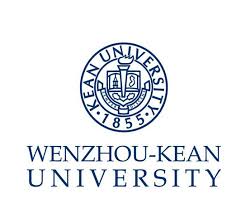 Job Description – Human Resources Specialist (For Recruitment)Department: Human Resources Office    Report to: Director of Human Resources Position SummaryBe responsible to expand recruitment channels. Establish and maintain the cooperating relationship in the long term.Be responsible to maintain the recruitment system and the candidate pool.Assist to follow up each department/college’s hiring procedure.Assist to deal with international recruitment related issues.Assist to establish and improve recruitment and selection policies. Assist to deal with other department tasks when necessary. QualificationMaster’s degree (or above) from Human Resources or Marketing relative majors.Two years (or more) of professional work experience in relative areas.Honest, careful and diligent.Competitive capability in communication and coordination.Preferred Qualification Oversea education background or work experience.Excellent oral and writing English.岗位书 – 人事专员(招聘方向)部门：人力资源部                     汇报：人力资源部主任 岗位职责：负责拓展和维护各招聘渠道；负责招聘系统的维护和人才库的建立；协助跟进和对接各部门/学院的招聘进程；协助完成国际招聘相关事宜；协助制定或完善各类招聘与甄选相关政策；在需要时，协助部门内的其他各项任务。聘任条件：必备条件硕士及以上学位，人力资源或市场营销等相关专业；至少2年相关工作经验；坚持原则，廉洁奉公，专心细心；有较强的组织、协调能力。优先条件有海外留学、相关工作背景者优先考虑；具备优秀的英语书面及口语表达能力者优先考虑。